Publicado en Barcelona el 17/11/2020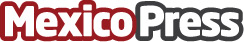 Blueberry Diagnostics desarrolla un innovador test sanguíneo para el diagnóstico del SARS-CoV-2 (COVID-19)El test está especialmente indicado para detectar aquellos casos positivos de SARS-CoV-2 con una infección en curso, ante los inconvenientes de las RT-PCR, no disponibles universalmente y con serias limitaciones en los tiempos de respuesta. Además, para aquellos casos positivos, también se han creado otros árboles de decisión para discriminar a aquellos pacientes que podrían tener un peor pronóstico de la enfermedad, para priorizar su tratamiento, con el fin de reducir la tasa de mortalidadDatos de contacto:Angel Planaangel.plana@blueberrydx.com+34 932 287 874Nota de prensa publicada en: https://www.mexicopress.com.mx/blueberry-diagnostics-desarrolla-un-innovador Categorías: Medicina Programación Investigación Científica Software Cursos Otras ciencias http://www.mexicopress.com.mx